31.03.SOWYZwierzęta na wiejskim podwórkuTemat dzienny – Domy zwierzątI Zabawa na powitanie  „Wesoło witamy wszystkich Was”https://www.youtube.com/watch?v=uJfFPBRAClEZabawa „Pingwiny” https://www.youtube.com/watch?v=us1fwd64i0Q – utrwalanie strony prawej i lewejII„Dzień dobry zwierzątka !” rodzic czyta opowiadanie i  jednocześnie daje dziecku polecenia  dotyczące gimnastyki buzi i języka (oznaczone na niebiesko)Bardzo wcześnie rano wszystkie zwierzęta jeszcze smacznie spały. Kogut i kury w kurniku na grzędzie (dzieci oblizują czubkiem języka górne zęby po wewnętrznej stronie), krowa i koń w oborze (wysuwają język za górne zęby i cofają go do podniebienia miękkiego), a piesek w budzie (ustawiają język w przedsionku jamy ustnej 
i oblizują górne zęby). Pierwszy obudził się kogut, wyskoczył z kurnika (szeroko otwierają buzie i wysuwają język, nie dotykając o zęby), rozejrzał się po podwórku (mają szeroko otwarte usta i przesuwają język w kąciki ust), wyskoczył na płot (wysuwają język nad górną wargę) i głośno zapiał − kukuryku!! Głośne pianie koguta obudziło kury, które zawołały – ko – ko – ko!! Na śniadanie kurki zjadły ziarenka (dzieci chwytają ziarenka ryżu preparowanego wargami). Obudził się też piesek, zaszczekał – hau hau, hau!! Pobiegał w koło podwórka (otwierają szeroko usta i oblizują wargi ruchem okrężnym). Zmęczył się bardzo tym bieganiem i dyszy (wysuwają język do brody). Wyszedł także ze swej kryjówki kotek i zamiauczał – miau, miau!! Wypił mleczko z miseczki (wysuwają język nad dłońmi ułożonymi w kształcie miseczki). W chlewiku świnka zaczęła potrącać ryjkiem drzwi. Krowa zaryczała – muu, muu!! A koń zaparskał, że też już nie śpi (parskają, kląskają). A ty co mówisz wszystkim rano, gdy się obudzisz? (dziecko mówi: dzień dobry).„Tyle kroków” – rodzic  wypowiada nazwy zwierząt: krowa, kot, kura, indyk, koń, owca a dziecko dzieli je na głoski i wykonują tyle kroków do przodu, ile głosek jest w danym słowie np. k – o – t dziecko robi trzy kroki do przodu i jednocześnie głoskuje to słowo.„W domu najlepiej” – rodzic  prosi dziecko o uważne wysłuchanie wiersza. Dorsz Dionizy, jak bociany, chciał mieć gniazdo pod chmurami, lecz, gdy znalazł się na dachu, zaraz drapnął w dół ze strachu. Ślimak Dyzio chciał się ukryć, hen, na drzewie, w dudka dziupli, a ów dudek z marnym skutkiem wtykał czubek w kundla budkę…Pies się do muszelki wciskał, ale zmieścił tam ćwierć pyska. Dzik w pośpiechu siadł na grzędzie – spadał z niej dwa razy prędzej. Pomyśleli… podumali… I do domów się udali.                        Pytania do wiersza:-  Czy wiersz Ciebie rozbawił? Dlaczego? - Które zwierzę was najbardziej rozbawiło? - Posłuchajcie wiersza jeszcze raz i powtórzcie rymujące się słowa. - O jakich zwierzętach jest mowa w wierszu? - Gdzie zwykle mieszkają te zwierzęta? - Dlaczego właśnie tam? Gdzie chciało zamieszkać każde z tych zwierząt?- Jak się skończyły ich próby zamieszkania w innych niż zwykle miejscach? - Czy to były odpowiednie dla nich domy? Dlaczego? - Co by było, gdyby człowiek chciał zamieszkać w tych miejscach, które wybrały zwierzęta? - Po co zwierzęciu potrzebny jest dom? - Jak się nazywają domy znanych nam zwierząt: kury, świni, konia, krowy? Rozmowa na temat obrazków i piosenki https://www.youtube.com/watch?v=qc5a7O1odnI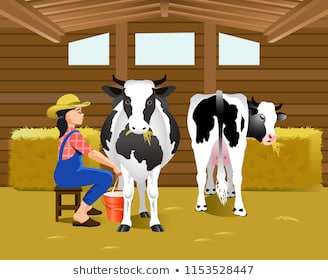                                 obora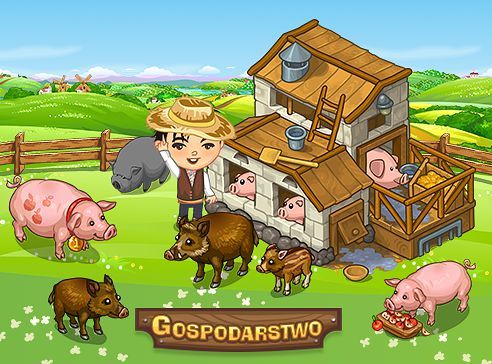                              chlewik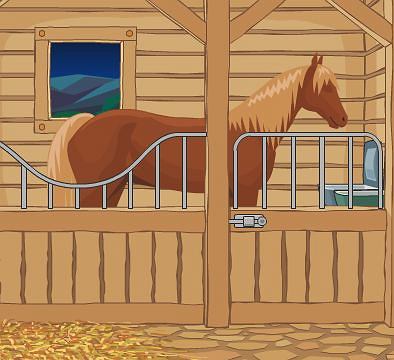                               stajnia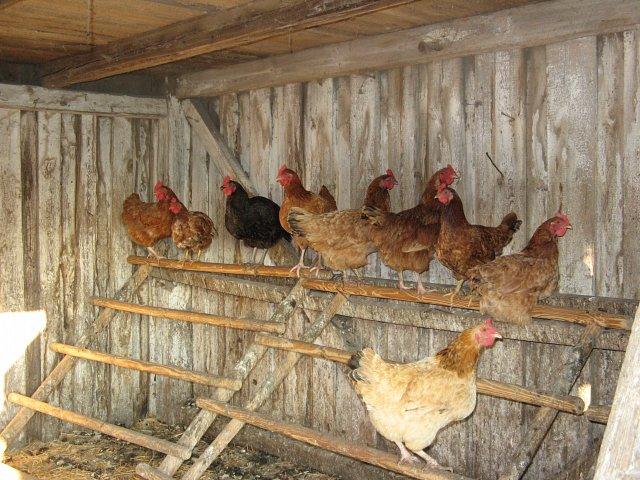                                                  kurnik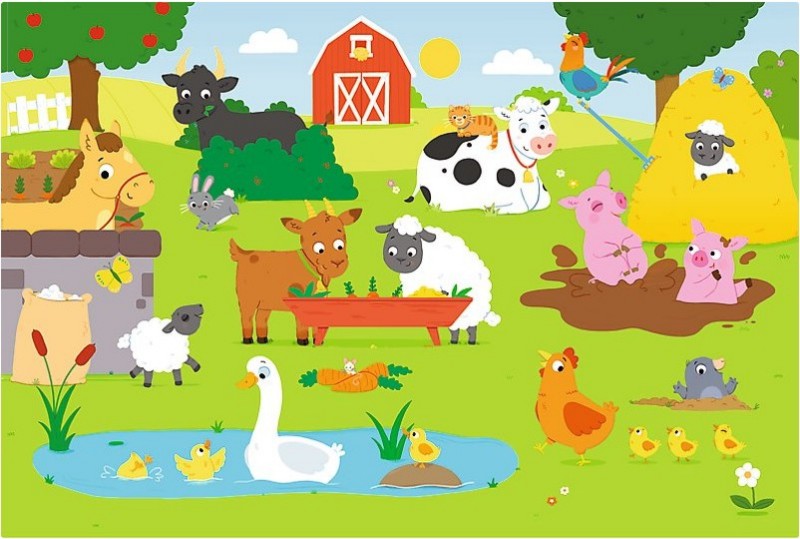                            Zagroda wiejska  Praca w ćwiczeniach cz. 3 str. 36a – pisanie po śladzie wyrazów, kolorowanie ramki obrazka z domkiem zwierzątka na właściwy kolor np.: budę pieska kolorujemy na niebiesko bo piesek ma niebieską otoczkę, norę na pomarańczowo, bo lis ma pomarańczową otoczkę, oborę na zielono, kurnik na czerwono.Bajka  https://www.youtube.com/watch?v=hyPhZrWjbGA&t=15sZapoznanie ze znakiem matematycznym  + (plus) i  =  (równa się)„Matematyka w zagrodzie”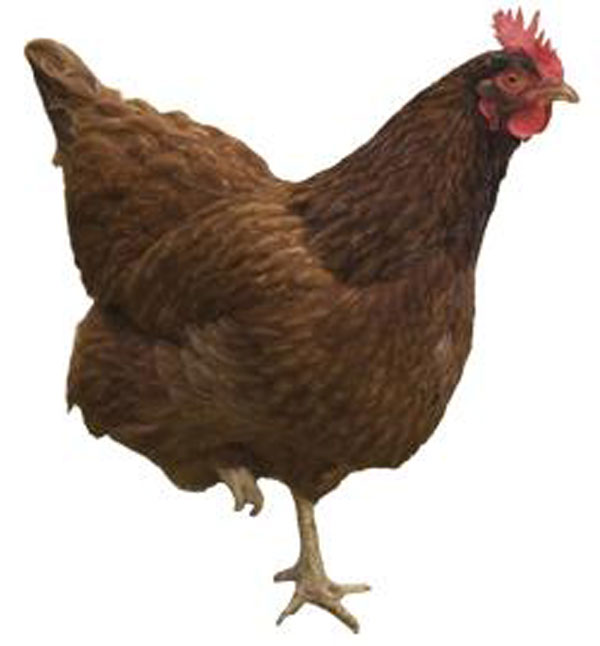 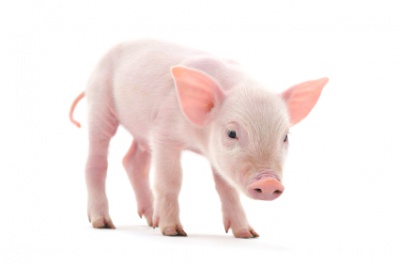 Po podwórku chodzą trzy kury i dwa prosiaki. Ile mamy zwierząt razem?Jak zapiszemy to za pomocą cyfr i znaków?3+2=5 odczytujemy działanie trzy dodać dwa równa się pięć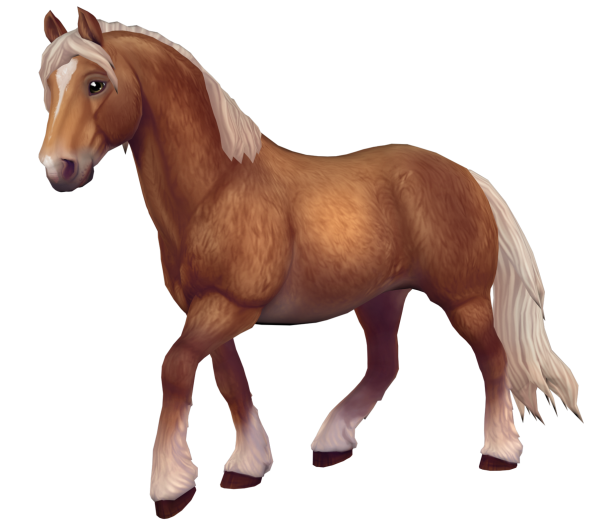 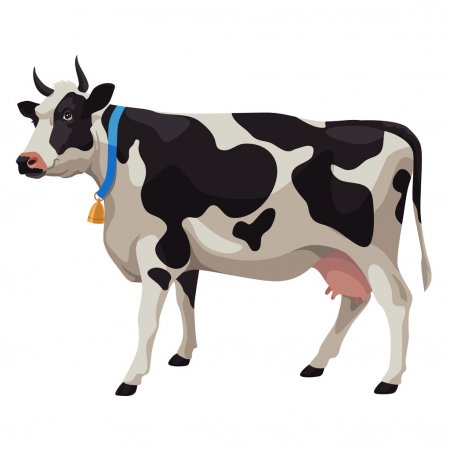 Po pastwisku chodziły dwa konie i dwie krowy. Ile jest razem zwierząt?Jak to zapiszemy?2+2=5 odczytujemy działanie dwa dodać dwa równa się cztery7.  Zabawy z klockami i cyferkami (klaser z literkami i cyferkami)\Przed rozpoczęciem zabawy wypychamy znaki + i =Dziecko do zabawy potrzebuje również klocków lub innych elementów znajdujących się 
w domu pomocnych w liczeniu np. sztućcówWymyślamy dziecku zadania mówiąc np. żeby wzięło  5 klocków i dołożyło jeszcze dwóch. 
Po właściwym ułożeniu i przeliczeniu dziecko układa pod ułożonymi elementami działanie matematyczne  5+2= 7 Zabawę powtarzamy kilkukrotnie aż dziecko spróbuje samodzielnie wymyślić podobne zadanie i ułożyć działanie matematyczne.8. Zabawa przy piosence „Stary Donald” https://www.youtube.com/watch?v=KITSIpt5GzA9. Praca w ćwiczeniach cz. 3 str. 29a i 36bIIISłuchanie muzyki relaksacyjnej  https://www.youtube.com/watch?v=BBuwKqKAvbIZabawy planszowe z kostką lub układanie puzzli według zainteresowań dzieci.Kolorowanie obrazka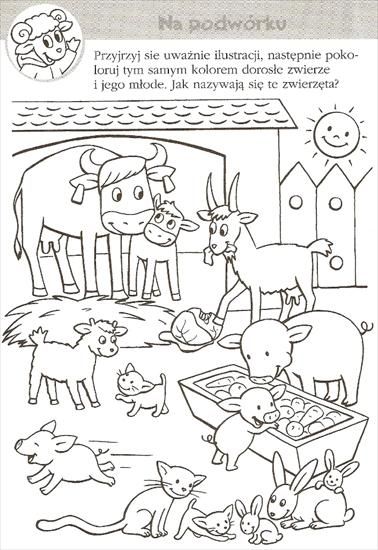 Zachęcam również do obejrzenia programu na TVP VOD – Domowe przedszkole – Co słychać na wsi? lub przez Internet https://vod.tvp.pl/video/domowe-przedszkole,co-slychac-na-wsi,45831